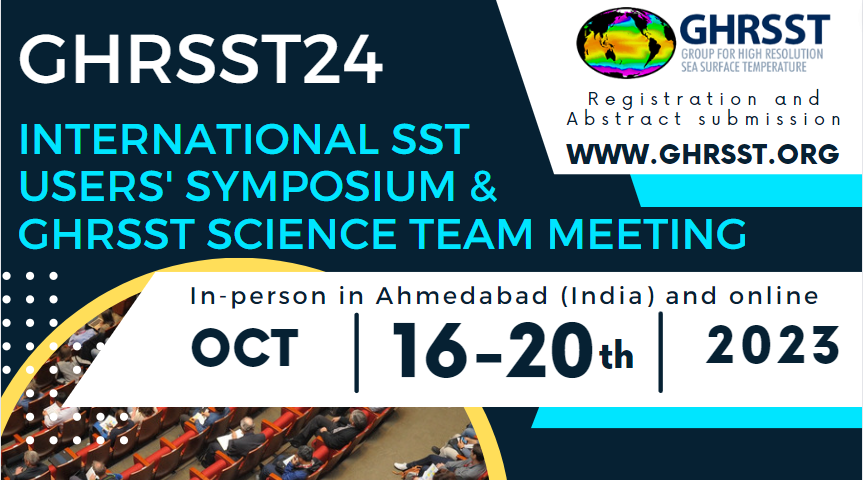 INSTRUCTIONS FOR ABSTRACT SUBMISSIONThe International SST User Symposium and GHRSST International Science Team Meeting (GHRSST24) will take place from Monday 16 October to Friday 20 October 2023 as a virtual and in-person meeting in Ahmedabad (India), and it will be hosted by the Indian Space Research Organisation (ISRO).Abstracts are invited within the following science sessions:S1- Science applications for operational users of SST in IndiaS2- Processing and product generationS3 - Calibration, Validation and Product AssessmentS4 - Retrieval AlgorithmsS5 - Computing and productsS6 - High-Resolution Satellite MissionsAbstracts featuring GHRSST formatted products will be given priority. Please note that abstracts should be no longer than 250 words.To submit multiple abstracts, please send each one individually using this template.Please send the abstract to GHRSST Project Office, Chiara Bearzotti (chb@dmi.dk), with ‘GHRSST 24 Abstract' in the subject. Deadline for submission: 19th June 2023.Looking forward to receiving your abstract!The GHRSST Project OfficePlease do not change the formatting of the text below (font type, font size and colour)Preferred type of contribution (talk or poster):_________Preferred session (select from the list below):S1- Science applications for operational users of SST in IndiaS2- Processing and product generationS3 - Calibration, Validation and Product AssessmentS4 - Retrieval AlgorithmsS5 - Computing and productsS6 - High-Resolution Satellite MissionsInstitution name and address, Author email address:Institution name and address, Author email address:Institution name and address, Author email address:Abstract (no longer than 250 words)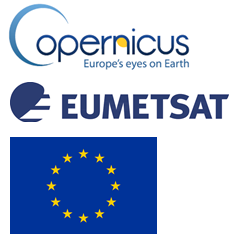 The GHRRST Project Office is funded by the European Union Copernicus ProgrammeWeb: https://www.ghrsst.org LinkedIn: https://www.linkedin.com/company/ghrsst Twitter: https://twitter.com/GHRSST